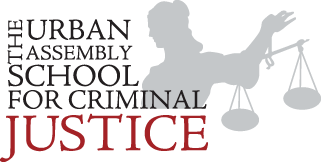 Environmental Science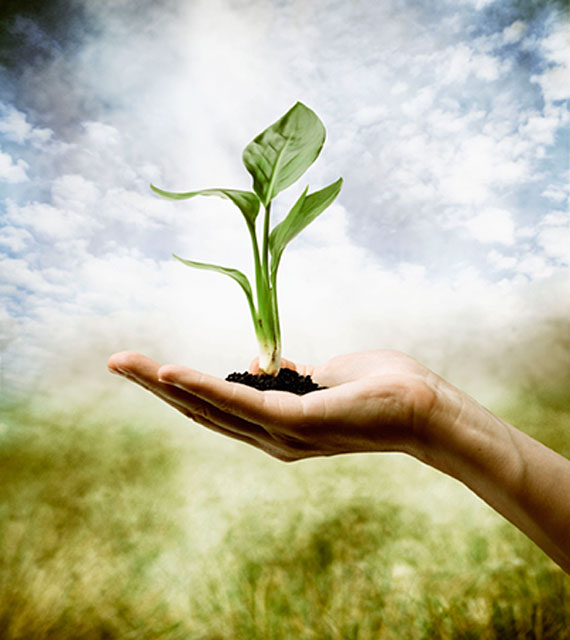 2015-2016 Teacher: Ms. McDanielEmail: kmcdaniel@uascriminaljustice.orgClass Website: http://uascjmcdaniel.weebly.comWelcome to Environmental Science!Environmental science incorporates many different fields in science, including ecology, chemistry, biology and earth science. We will be studying scientific processes in the natural world and how humans affect these processes. How can we as humans co-exist with nature and with other species of animals? What effect do we have on our natural environment and other living organisms? What effect does our natural environment have on us? In this class, you will be answering these questions and more!Here’s a look at what you’ll be learning this year:Unit 1: The Scientific MethodUnit 2:  The Four SpheresUnit 3:  Ecology and EvolutionUnit 4: Biodiversity and ConservationUnit 5: Climate ChangeUnit 6:  More Humans, More ProblemsUnit 7: Land and FoodUnit 8: Water UseUnit 9: PollutionUnit 10: Waste and Human HealthUnit 11: EnergyUnit 12: Environmental EngineeringMaterialsThe following items are required for this class. Please have all of these items by Wednesday, September 16th. 1 inch or 1.5 inch binderCollege ruled loose leaf paper1 composition notebook for labsPen or pencilClass RulesClass rules create a positive learning environment where everyone can succeed. Every student in this class will:Be a respectful member of our learning communityTreat your classmates as you would like to be treated. Do not talk when I am talking or when other students are answering or asking a question. We want to create a positive learning environment where everyone is valued and everyone can learn.Follow directions the first time they’re given Listen to directions and follow them the first time they’re given. If you listen the first time, I can spend less time talking and you can spend more time learning!Use professional languageProfanities and insults will NOT be tolerated. Furthermore, please do not use any slang in my classroom. We will be using academic language so that you are college and career ready.Come to school on time and preparedPlease be in your seat when the bell rings. Come to class with your completed homework from the night before and be prepared to learn!My expectations of you in the classroomNo food, drink, or gum allowed in class. Only water is permitted in a water bottle. Make-up is not permitted in class. This includes lotion, hairbrushes, nail polish, mirrors, nail files, etc. No cell phones iPods, iPads, CD players, etc. allowed in class. I will confiscate these devices if I see them in use and a parent or guardian will have to pick them up. Raise your hand. If you have a question or concern please raise your hand, do NOT shout out. Be an active participant. All students will be expected to participate in class. You can’t learn if you don’t participate!Remain in your assigned seat at all times. If it is an emergency, please raise your hand and ask to be excused by Ms. McDaniel. Follow dress code. Wear the UASCJ uniform everyday. No cheating or plagiarizing. I know that every student is capable of producing work of excellent quality on her own. For this reason, students who cheat or plagiarize will automatically receive a 50% on that assignment and have a meeting with Ms. Moller.  ProceduresEntry routine: When you enter the classroom, you should do these three things immediately:Take out your binderTake out any homework from the night before and place it at the top of the tableWrite down the objective and start on the Do Now.Bathroom policy You may not use the bathroom during the first 20 minutes of class (Do now and lecture). If you need to use the bathroom, take the bathroom pass. Only one student may use the bathroom pass at a time. Dismissal Students will leave the classroom only when Ms. McDaniel dismisses you. Before you leave the classroom please pick up your area, push in your chair, and put your binder back in the box. Absent students If you are absent, it is YOUR responsibility to make up the work within 2 days in order to receive full credit. This policy holds true for exams, quizzes and labs.  You can find copies of power points presentations, class worksheets, and homework on the class website or in the absent folder.  You MUST write absent on the top of your assignment so that it is not counted as late. For lab reports, essays and projects, you must include a signed note from home in order to receive full credit. Late WorkIf you turn in work late the maximum grade it can receive is a 75%. Once a unit has ended, you may not turn in work for that unit. Extra Help	If you need extra help on assignments you may come in any day during lunch. If you wish to meet with me before school or after school, please talk to me beforehand so we can schedule a time.Socratic SeminarsSocratic seminars are a form of discussion-based learning that is student lead. Starting in the 3rd marking period, we will have Socratic seminars based on environmental issues. The prep work for the Socratic seminar and participation in the Socratic seminar will be counted as a quiz grade.    LabsLabs are an important part of science as they allow us to put into practice what we learn in class. I will always advise you if we have a lab at least one day in advice. If we are doing a lab in which we are using chemicals, you will need to wear closed toed shoes. Grading Policy ParticipationStudents will receive participation points for completing the Do Now, asking questions that further learning, participating in class activities and completing exit tickets. HomeworkYou will have homework every night. You will receive a 10 if homework is fully completed, a 5 if it is partially completed, and a 0 if it is incomplete. Homework may be randomly collected and count as a quiz grade.Tests, Quizzes, Labs, Projects and Papers Tests include unit tests, a midterm and a final.  There will always be an in-class review before any test.  Quizzes will be given 2 to 4 times a unit. Full lab reports, projects and papers will be assigned depending on the unit.	 RewardsIndividual RewardsStudents’ individual behavior may be rewarded based on exceptional academic or behavioral performance. This includes performing 80% or above on exams, helping other students, and actively participating in class. Rewards include:Student work featured on the classroom bulletin or the bulletin outside room 411Positive phone call homeCore CashConsequencesConsequences are given when students are breaking class rules. The consequences are given at the teacher’s discretion.Redirection: If you are off task or exhibiting unacceptable behavior I will give you a personal redirection to remind you what you should be doing. Student-Teacher Conference: We will have a private conversation either for 10 minutes during lunch or after school in which we discuss your behavior and what steps you need to take in order to improve your behavior. Phone Call Home: I will make a phone call home to your parent/guardian to discuss your behavior. A parent/teacher conference may be arranged if necessary. Removal from class: You will be removed from Ms. McDaniel’s classroom and sent to the Dean’s office. Be aware that Ms. McDaniel has the right to skip consequence levels for serious offences.These serious, non-negotiable offences include:Fighting and physical aggressionStealingFailure to turn in banned itemsContinuous insubordinationThreat of bodily harmSexual harassment and conductVandalismInappropriate languageLeaving class without permissionPossession of weapons, drugs, or alcoholDear Parent/Guardian,My name is Kayla McDaniel and I am your daughter’s environmental science teacher this year. I look forward to working with you over the course of this year.Please take a moment to fill out your contact information. One of my goals this year is to establish and maintain consistent communication with parents. Parent/guardian name: __________________________________Student’s name:___________________________________Cell Phone:________________________________________Home Phone:________________________________Email:_________________________________________Best way to reach you:_____________________     Does your daughter have access to a computer at home?_______Does your daughter have access to internet at home?_________Parent signature:___________________________________________________Please be aware that the following are required materials for my class: 1 inch or 1.5 inch binderCollege ruled loose leaf paper1 composition notebook for labsPen or pencilPlease feel free to reach out to me with any questions or concerns!Sincerely, Kayla McDanielEmail: kmcdaniel@uascriminaljustice.orgTests, Quizzes, Labs, Projects and Papers80%Homework10%Participation10%